Akcena květen 2022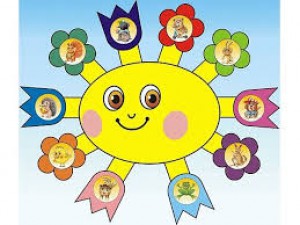 Ve čtvrtek 5. 5. (třída A) a v pátek 6. 5. (třída B) od 15,00 hodin srdečně zveme maminky na: "Odpolední posezení s maminkou"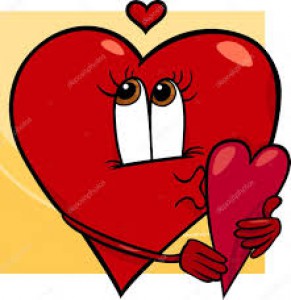 Ve středu 11. 5. dopoledne:„Pohár běžce Tanvaldu“s sebou sportovní oblečení a obuv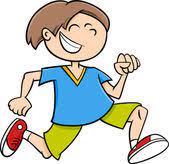 Ve čtvrtek 19. 5. dopoledne:„Návštěva u hasičů“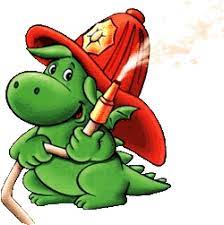 V úterý 24. 5. od 9, 00 hodin v MŠ:„Divadélko Ondřej-Čtvero ročních období“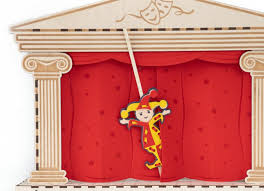 Vybíráme 50,- Kč 